IBRAHIM AISHA AHMED19/MHS01/189MBBSCHM 102ASSIGNMENT: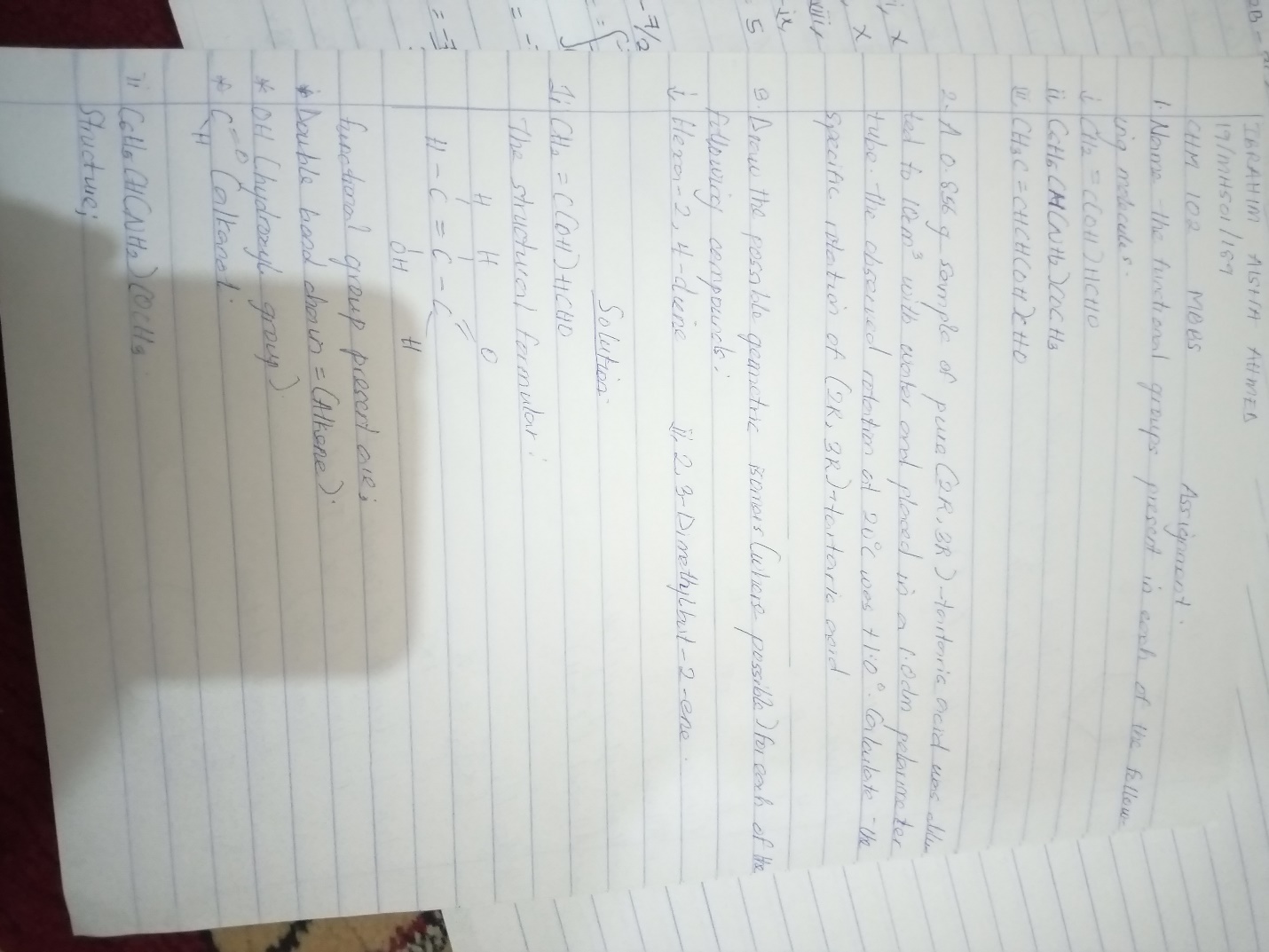 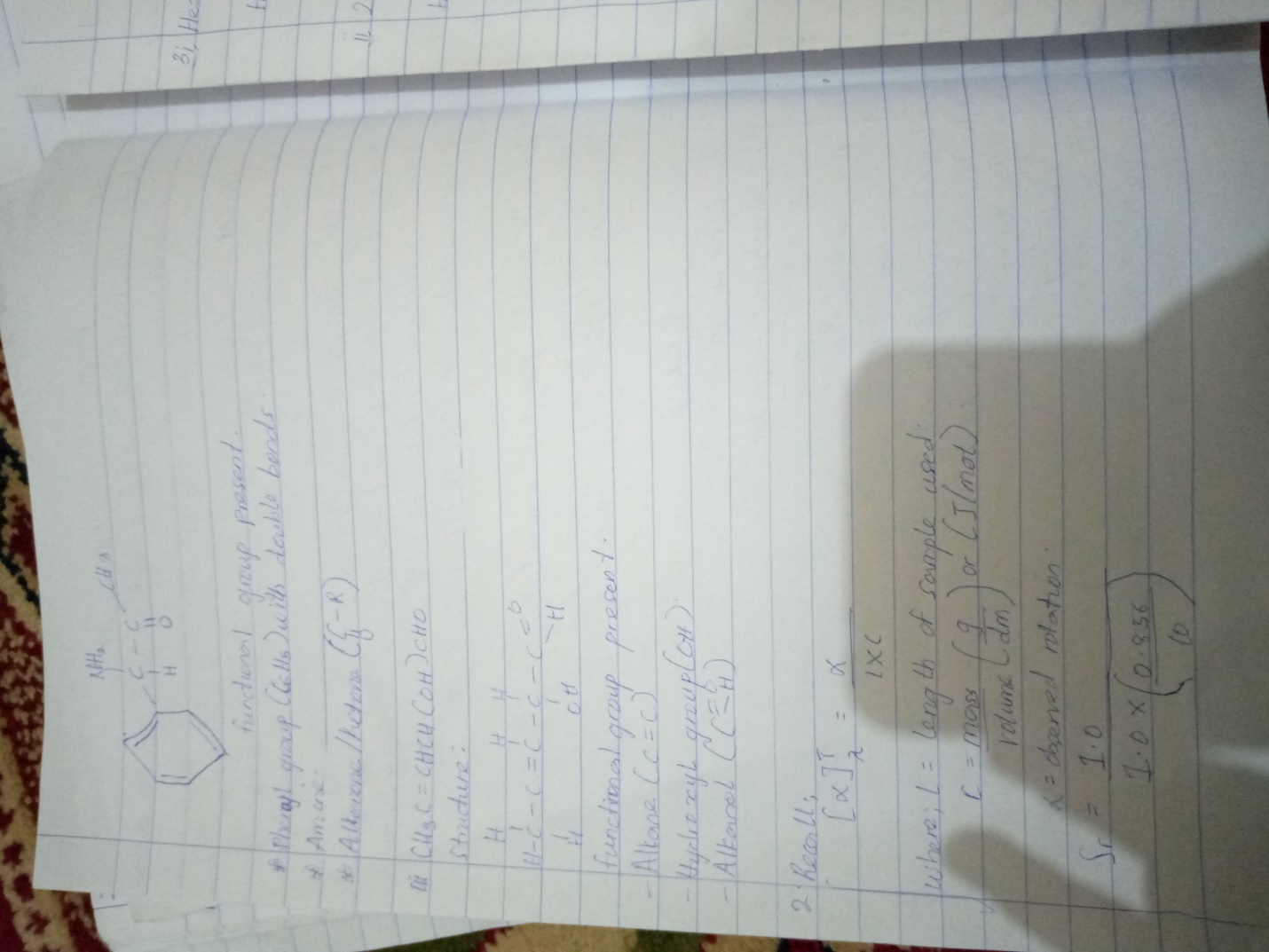 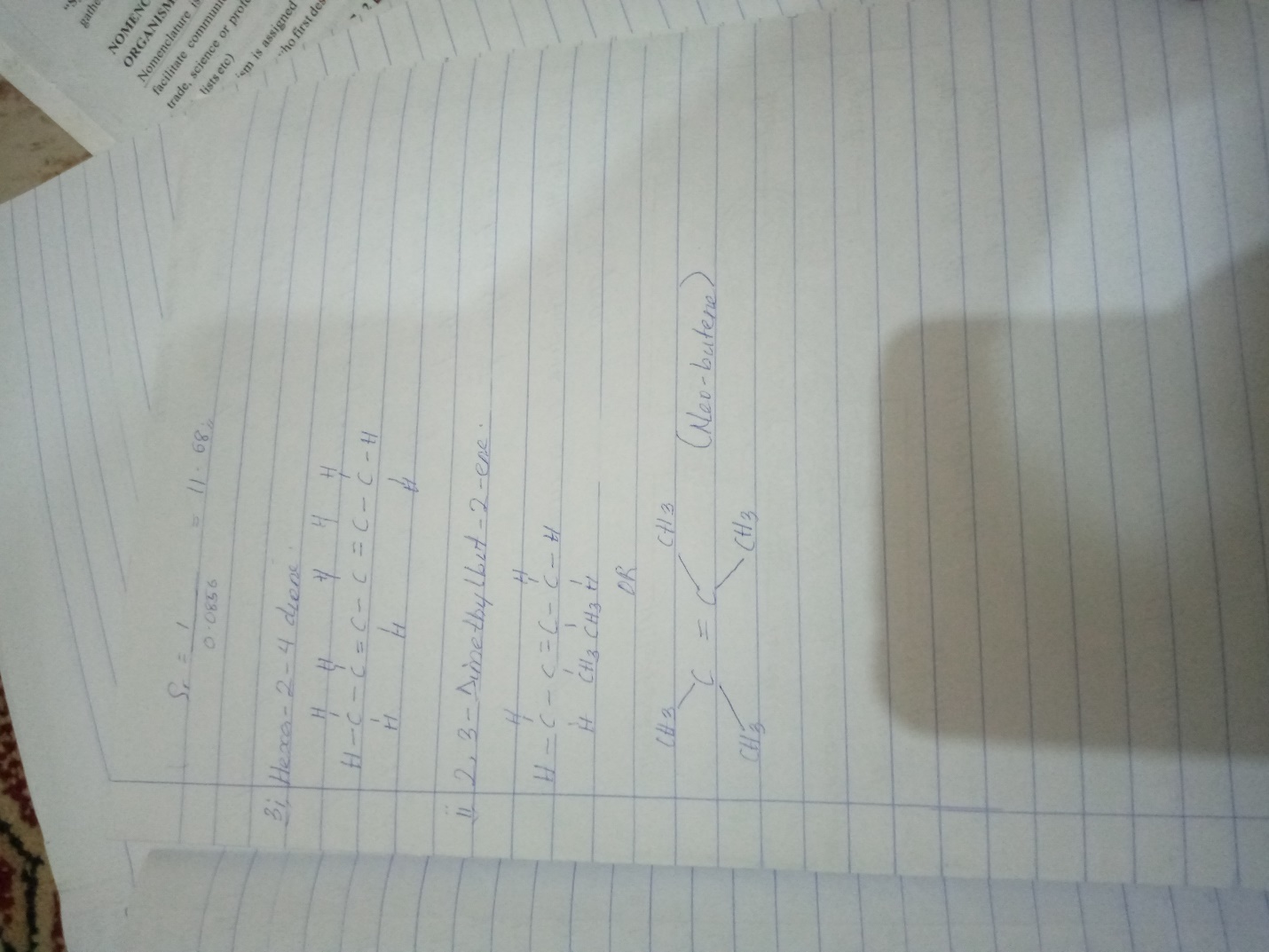 